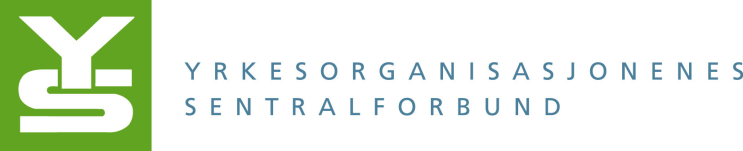 YS’ inntektspolitiske konferanseAuditoriet, Finansforbundet, Dronning Eufemiasgate 1627. februar 2018Kl. 09.30 – 10.00		Kaffe/te
Kl. 10.00 – 10.15		Åpningstale ved YS-leder Jorunn Berland Kl. 10.15 – 10.45		Den økonomiske situasjonen foran lønnsoppgjøret 2018				v/finansminister Siv JensenKl. 10.45 – 11.00		PAUSE Kl. 11.00 – 11.30		Om grunnlaget for inntektsoppgjøret i 2017. Resultatene fra TBU v/Ørnulf Kastet, leder for Tariffpolitisk avdeling i YSKl. 11.30 – 12.00	LUNSJ	Kl. 12.00 – 12.30		Etter- og videreutdanning. Hvem skal betale?		Dagens situasjon i et historisk perspektiv	v/Bente Søgaard, YS – fagansvarlig utdanning og kompetanse.
Kl. 12.30 – 13.15 		Rapport om individuell pensjonskonto v/aktuar Sissel Rødevand – ACTECAN – Acturial and AnalysisKl. 13.15		AvslutningHovedstyremøte avholdes etter inntektspolitisk konferanse (samme sted). 